О внесении изменений в Правила землепользования и застройки муниципального образования городского поселения «Усогорск»Руководствуясь пунктом 3.3 статьи 33 Градостроительного кодекса Российской Федерации от 29.12.2004 года №190-ФЗ, Приказом Министерства экономического развития Российской Федерации от 01.09.2014 года №540 «Об утверждении классификатора видов разрешенного использования земельных участков», Правилами землепользования и застройки МО ГП «Усогорск», утвержденных решением Совета МО ГП «Усогорск» от 28.06.2017 года №IV-10/1, Федеральным законом «Об общих принципах организации местного самоуправления в Российской Федерации» от 06.10.2003 года №131-ФЗ, Уставом муниципального образования городского поселения «Усогорск», постановлением  администрации МО ГП «Усогорск» от 19.02.2019 года  №18 «По вопросам правил землепользования и застройки администрации муниципального образования городского поселения «Усогорск» и на основании обращения Ракова С.М. от 18.03.2020 года вх. №25,СОВЕТ  РЕШИЛ:1. Внести изменения в Правила землепользования и застройки муниципального образования городского поселения «Усогорск», утвержденные решением Совета МО ГП «Усогорск» от 28.06.2017 года №IV-10/1 в части дополнения в основные виды разрешенного использования земельных участков территориальной зоны «Малоэтажная и среднеэтажная жилая застройка» (индекс зоны Ж2) следующего вида разрешенного использования земельных участков: 2. Настоящее решение вступает в силу со дня его принятия и подлежит обнародованию и размещению на официальном сайте администрации МО ГП «Усогорск».Глава муниципального образованиягородского поселения «Усогорск» -Председатель Совета поселения                                                Б. Н. Немчинов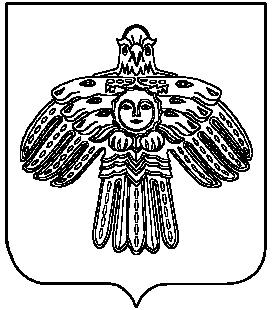 «Усогорск» КАР ОВМÖДЧÖМИНСА СÖВЕТСОВЕТ ГОРОДСКОГО ПОСЕЛЕНИЯ «усогорск»169270, Республика Коми, Удорский район, п. Усогорск, ул. Дружбы, 17«Усогорск» КАР ОВМÖДЧÖМИНСА СÖВЕТСОВЕТ ГОРОДСКОГО ПОСЕЛЕНИЯ «усогорск»169270, Республика Коми, Удорский район, п. Усогорск, ул. Дружбы, 17«Усогорск» КАР ОВМÖДЧÖМИНСА СÖВЕТСОВЕТ ГОРОДСКОГО ПОСЕЛЕНИЯ «усогорск»169270, Республика Коми, Удорский район, п. Усогорск, ул. Дружбы, 17«Усогорск» КАР ОВМÖДЧÖМИНСА СÖВЕТСОВЕТ ГОРОДСКОГО ПОСЕЛЕНИЯ «усогорск»169270, Республика Коми, Удорский район, п. Усогорск, ул. Дружбы, 17ПОМШУÖМРЕШЕНИЕПОМШУÖМРЕШЕНИЕПОМШУÖМРЕШЕНИЕПОМШУÖМРЕШЕНИЕ23 апреля 2020 года23 апреля 2020 года№ IV-43/4№ IV-43/4№п/пВид разрешенного использования земельного участка и его код (числовое обозначение) по классификаторуОписание вида разрешенного использования земельного участка в соответствии классификатора1Малоэтажная многоквартирная жилая застройка,Код 2.1.1Размещение малоэтажных многоквартирных домов (многоквартирные дома высотой до 4 этажей, включая мансардный); обустройство спортивных и детских площадок, площадок для отдыха;размещение объектов обслуживания жилой застройки во встроенных, пристроенных и встроенно-пристроенных помещениях малоэтажного многоквартирного дома, если общая площадь таких помещений в малоэтажном многоквартирном доме не составляет более 15% общей площади помещений дома